Navodila za samostojno učenje pri izbirnem predmetu NI18. teden: petek, 15. maj 2020Učna snov:  Šolske potrebščineKriteriji uspešnosti: - prepoznam osnovne šolske potrebščine                                    - šolske poterbščine znam poimenovati skupaj z der, die, dasGuten Tag, ich bin wieder da.V sredo ste z Jessico preživeli šolski dan. Rada bi slišala vaše komentarje o njeni šoli, sošolcih in učiteljih. Mislim, da ste si rekli: Ah, pri nas je stokrat bolje! Ali se morda motim?Zadnjič sem vam sicer rekla, da je Hallo aus Berlin video za zaključek enote o šoli. No, temu ni čisto tako ... , čakajo nas še šolske potrebščine in kar nekaj nemške slovnice – spet bomo privlekli na dan Znam za več. Ne še danes! Začeli bomo – po dolgem času spet enkrat – z igricami. No, to se pa že bolje sliši, kajne?Schulsachen (šolske potrebščine)V zvezek napišite gornji naslov, potem pa sledite naslednji povezavi:https://www.languagesonline.org.uk/German/Deutsch_Anfanger/Schultasche/Index.htmTo je zbirka interaktivnih nalog za šolske potrebščine, ali kot je naslov Moja šolska torba. Najprej kliknite na prvo povezavo Meine Schultasche Language CoveredTu najdete seznam šoslkih potrebščin s prevodom v angleščino. Vaša prva naloga je, da naštetih 13 šolskih porebščin prepišete v zvezek v treh stolpcih in tako besede razvrstite glede na njihov spol (der, die, das) . Zraven napišite slovenski pomen. Nekako takole, kot sem začela tu spodaj.Naj dodam, da peresnico (puščico) tudi Nemci poimenujejo na več načinov. V navedenem seznamu je das Etui, lahko pa ji rečemo tudi das Mäppchen ali še daljše das Federmäppchen.UtrjevanjePredlagam, da danes utrjujete zapisano osnovno besedišče z nalogami od 1 – 8. https://www.languagesonline.org.uk/German/Deutsch_Anfanger/Schultasche/Index.htmŠe tehnično navodilo: nazaj na zbirko nalog v tej enoti pridete s klikom na INDEX, Zur nächsten Übung pomeni – na naslednjo vajo, če kliknete na FERTIG (končano), vam pokaže, koliko ste rešili pravilno.Za tiste, ki ste začetniki in vam je to vse novo, bo najbrž to dovolj. Tisti, ki vam je besedišče o šolskih potrebščinah že znano, z nalogami 1 – 8 besedišče osvežite (bolj kot na pomen bodite pozorni na der, die, das in na zapis). Potem pa lahko vadite še na naslednji spletni strani: https://www.education.vic.gov.au/languagesonline/german/sect33/index.htmTudi ta ima navodila v angleščini, tako da se boste znašli. Za začetek pa si na dnu prvega stolpca nalog poglejte zavihek Answers and Translations – tam so navedene šolske potrebščine, ki se uporabljajo v interaktivnih nalogah – nekaj jih je več kot na prvi spletni strani – nove zapiši v ustrezen stolpec v preglednico v zvezku.Med temi nalogami je veliko slušnih posnetkov, s čimer se lahko naučite pravilne izgovorjave.Da pa začetniki ne boste prikrajšani, vam na tej spletni strani predlagam vsaj 2. nalogo (tri v vrsto – to morate obveznost igrati – morda pa vas zamika še kaj več).                                           Viel Spaß und einen schönen Tag!                        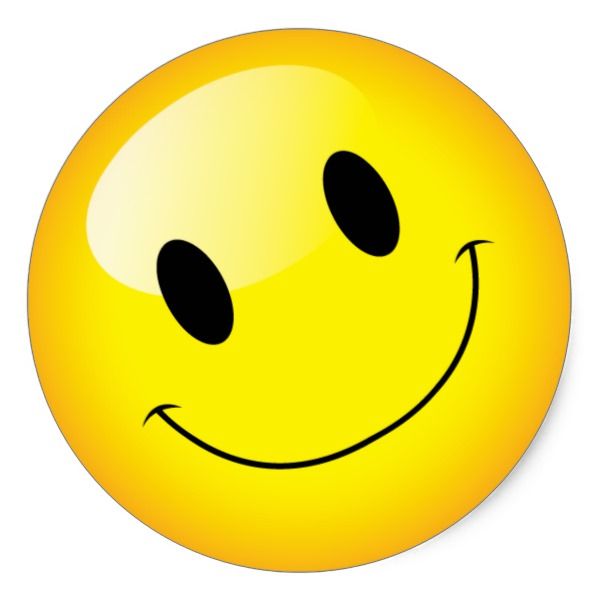 